MERSEY COMMUNITY CAREASSOCIATIONTHURSDAYSOCIAL BUS TRIPSJuly - December 2019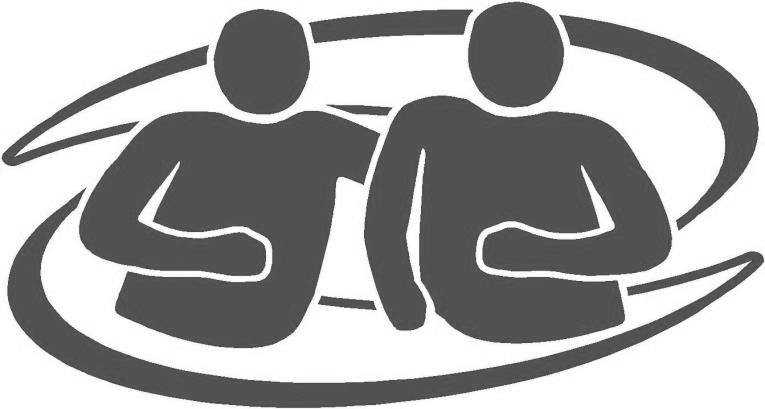 All clients are welcome to attend these Bus Trips.Priority will be given to those clients who have beenon the least amount of trips.Cost of each trip is $12.00 plus the cost of your morning tea.For bookings, please phone 6424 8883.Bookings will be accepted up until the Tuesday prior to the trip. Unfortunately, bookings may not be accepted after close of business Tuesday.………………………………………………………………………………………….THURSDAY 4th of July 2019Spreyton Bakery Café – Spreyton ………………………………………………………………………………………….THURSDAY 11th of July 2019Bossimis Bakery – Sheffield ………………………………………………………………………………………….THURSDAY 18th July 2019Beach Hut – Ulverstone ………………………………………………………………………………………….THURSDAY 25th of July 2019Playfish – Devonport ………………………………………………………………………………………….THURSDAY 1st of August 201933 Cups – Ulverstone ………………………………………………………………………………………….THURSDAY 8th of August 2019House of Anvers – Latrobe ………………………………………………………………………………………….THURSDAY 15th of August 2019The Harbourmaster Café – Devonport ………………………………………………………………………………………….THURSDAY 22nd of August 2019Blacksmith Gallery Café – Sheffield …………………………………………………………………………………………THURSDAY 29th of August 2019Jo & Co Café - Penguin ………………………………………………………………………………………….THURSDAY 5th of September 2019The Trend Shed – Port Sorell ………………………………………………………………………………………….THURSDAY 12th of September 2019Café Squire – East Devonport ………………………………………………………………………………………….THURSDAY 19th of September 2019The Workshop Café –Port Sorell ………………………………………………………………………………………….THURSDAY 26th of September 2019Fudge ‘n’ Good Coffee – Sheffield ………………………………………………………………………………………….THURSDAY 3rd of October 2019Christmas Hills Raspberry Farm – Elizabeth Town……………………………………………………………………………………….THURSDAY 10th of October 2019Windows on Westella Café & Pickled Pantry – Ulverstone ………………………………………………………………………………………….THURSDAY 17th of October 2019The Cherry Shed – Latrobe ………………………………………………………………………………………….THURSDAY 24th of October 2019Hillstreet Café – Devonport ………………………………………………………………………………………….THURSDAY 31st of October 2019La Barista Café - Ulverstone………………………………………………………………………………………….THURSDAY 7th of November 2019La Mar Café Providore – Turners Beach ………………………………………………………………………………………….THURSDAY 14th of November 2019Elizabeth Town Café …………………….………………………………………………………………….THURSDAY 21st of November 2019The Crowded Lounge – Latrobe ………………………………………………………………………………………….THURSDAY 28th of November 2019Rubi’s Tea House – Port Sorell …………………………………………………………………………………………THURSDAY 5th of December 2019Waterfront Café - Devonport………………………………………………………………………………………….THURSDAY 12th of December 2018Van Diemens Land Creamery Café …………………………………………………………………………………………